BREVET DE TECHNICIEN SUPÉRIEUR CONCEPTION ET INDUSTRIALISATION EN MICROTECHNIQUESÉPREUVE E4 : CONCEPTION PRÉLIMINAIRED’UN SYSTÈME MICROTECHNIQUESESSION 2023Durée : 4 heures Coefficient : 2ELEMENTS DE CORRECTION 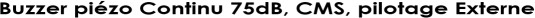 Activité 1 – Détermination de la vitesse minimum de la génératriceQuestion 1 :	Calculer la valeur du paramètre K de la génératrice à saisir pour réaliser la simulation (voir DT8 et DT9).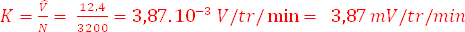 Question 2 : Compléter le document réponse DR1 et donner la valeur du  courant IOUT à saisir pour réaliser la simulation (voir DT9, DT11 et DT12).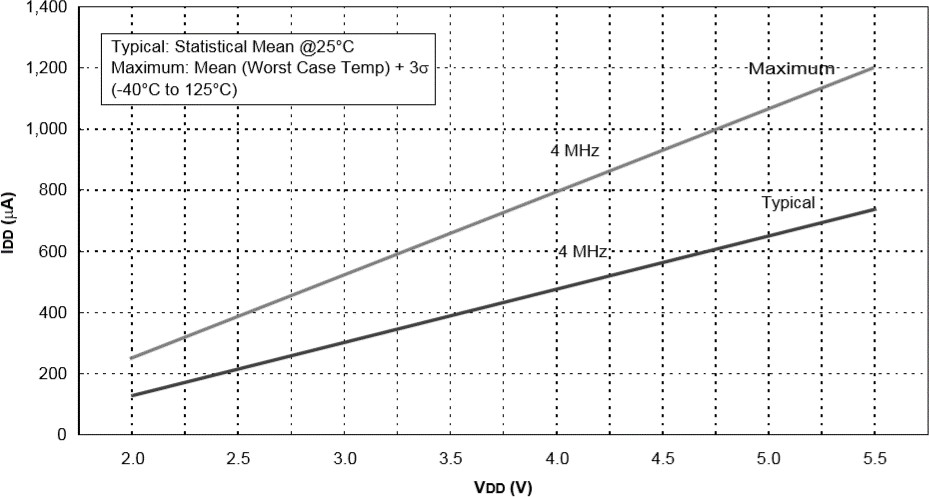 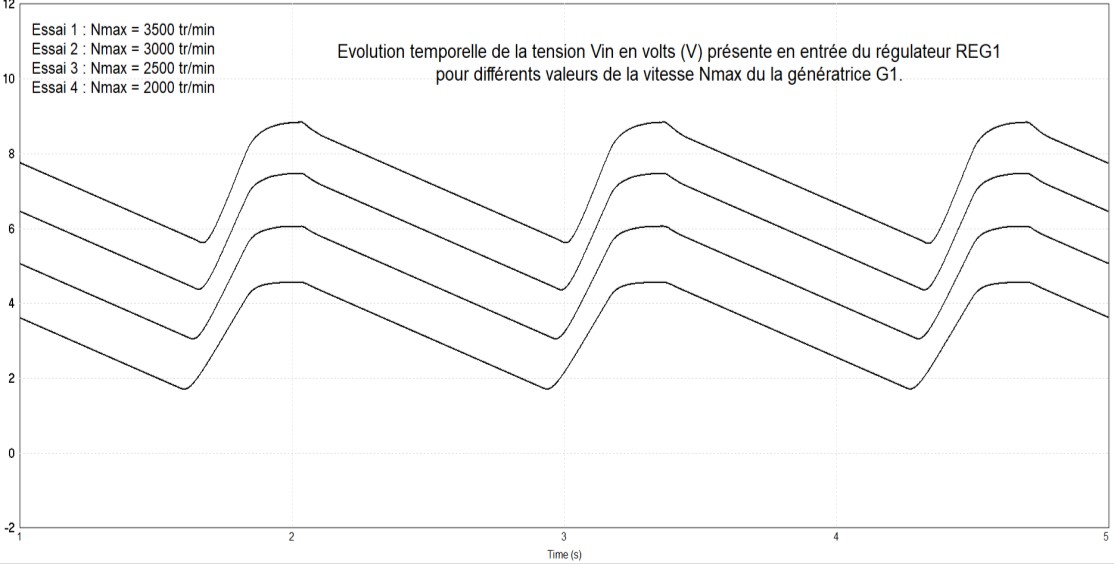 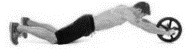 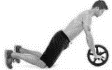 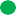 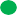 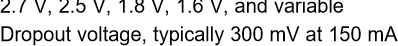 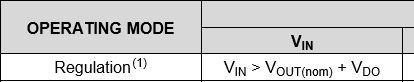 Activité 2 –Détermination des limites de rapports de transmissionQuestion 5 :	Calculer la vitesse maximale V en mm/s atteinte par chaque utilisateur du protocole d’essai (voir DT10).Question 6 :	En déduire les valeurs limites de la vitesse maximale V en m/s atteinte par l’ensemble des utilisateurs du protocole d’essai.Question 7 :	Déterminer, pour la valeur Vmax= 0,65 mm/s, les valeurs limitesdu rapport de transmission i du multiplicateur de vitesse à partir de la plage de fréquence de rotation de la génératrice [NG-min,NG-max].Déterminer, pour la valeur Vmin= 0,43 m/s, les valeurs limites du rapport de transmission i du multiplicateur de vitesse à partir de la plage de fréquence de rotation de la génératrice [NG-min,NG-max].En déduire la plage commune des valeurs du rapport de transmission i du multiplicateur et la valeur à retenir afin de limiter l’encombrement.Question 9 :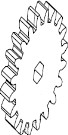 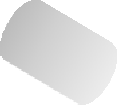 Déterminer le rapport de transmission élémentaire d’un étage iétage Calculer le nombre de dents d’une roue menante d’un étage.Calculer la valeur du couple CG au niveau de l’arbre de la génératrice.Question 10 : Calculer,  pour  chaque  étage,  la  valeur  du couple (C1	C2	C3) au niveau de la roue menante.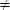 Question 11 :Calculer le module de chaque étage en utilisant la formule liant le module m au couple C (voir DT14).Normaliser les modules en utilisant le tableau des valeurs principales normalisées (voir DT14).Question 12 :Compléter le tableau des caractéristiques du multiplicateur sur le document réponse (DR1) en précisant :Les diamètres primitifs D des pignons et des roues dentées.Les diamètres de tête Da des pignons et des roues dentées.,Les entraxes a.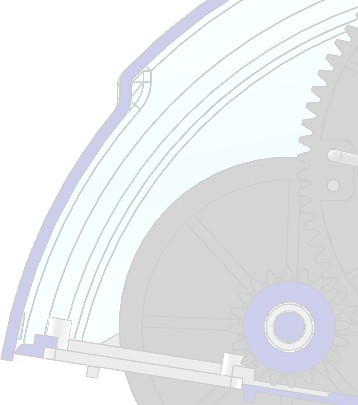 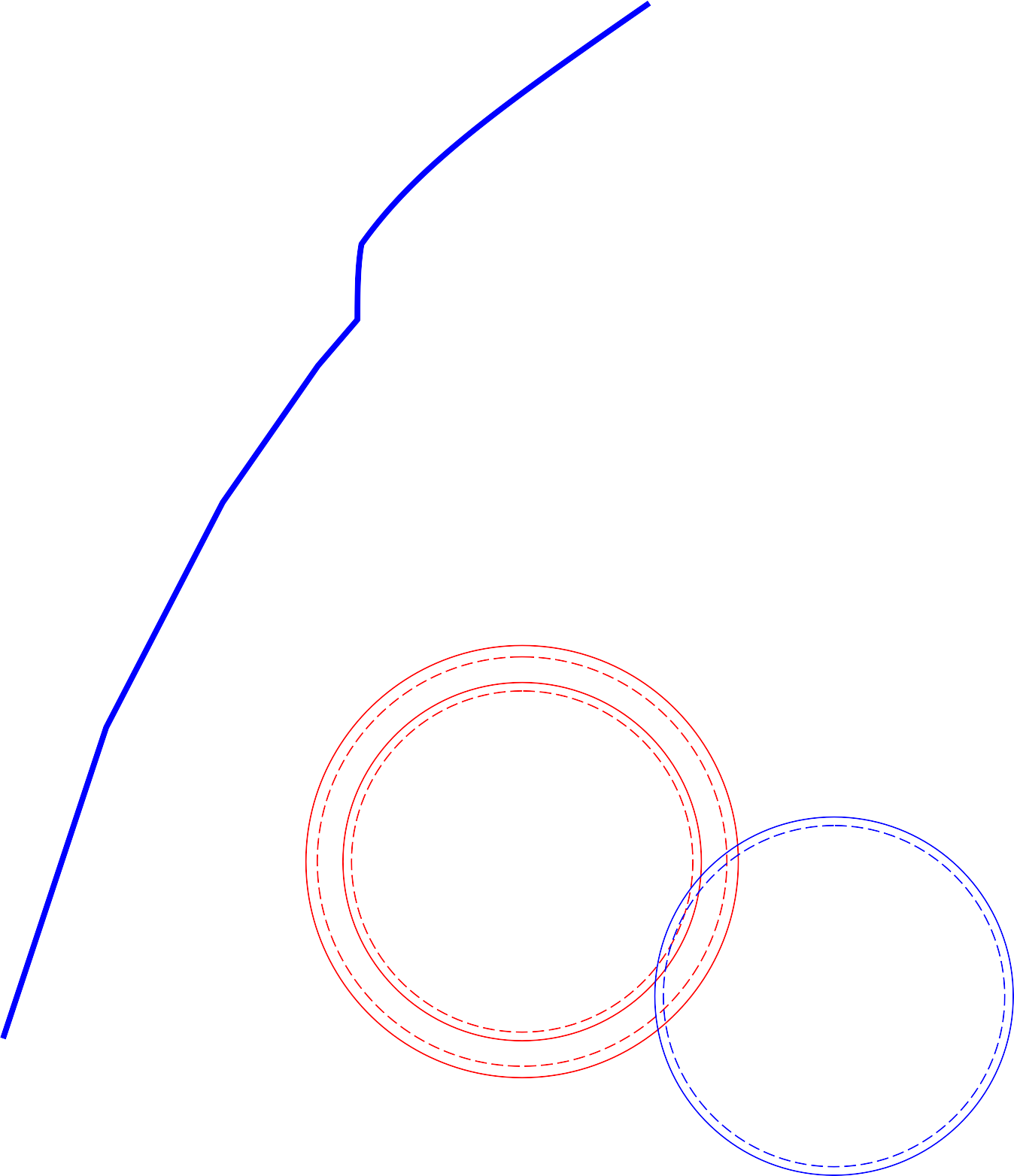 Echelle 2.1Pignon moteurActivité 4 – Choix d’une solution pour acquérir les réglagesQuestion14 :	Choisir en vous justifiant, la solution la plus ergonomique.Question15 :	Compléter le tableau du document réponse DR2 afin d’établir le bilan des entrées/sorties du microcontrôleur (Voir DT6 et DT12).Donner en vous justifiant, le montage à retenir (voir DT12) et la (les) broche(s) du microcontrôleur à utiliser.Activité 5 – Choix d’une structure pour mettre en forme le signal GEN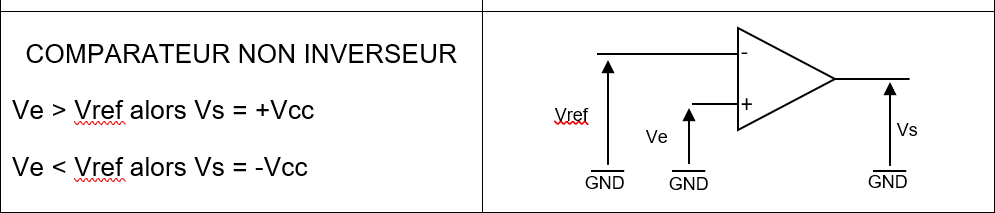 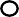 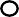 Activité 6 – Description de la solution programméeLa tension d’alimentation du microcontrôleur est de 3V et sa fréquence d’horloge est prise égale à 4 MHz. Le graphique du document DT12 nous permet d’établir sa consommation maximale, environ 570 µA.570Le document DT11 précise que la consommation du buzzer reste inférieure à 10mA lorsqu’il est alimenté sous 3V.                     Operating current : < 10mA @3Vpp – 3kHz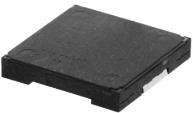 La valeur à saisir pour IOUT est égale à 14, 11 mA :La tension d’alimentation du microcontrôleur est de 3V et sa fréquence d’horloge est prise égale à 4 MHz. Le graphique du document DT12 nous permet d’établir sa consommation maximale, environ 570 µA.570Le document DT11 précise que la consommation du buzzer reste inférieure à 10mA lorsqu’il est alimenté sous 3V.                     Operating current : < 10mA @3Vpp – 3kHzLa valeur à saisir pour IOUT est égale à 14, 11 mA :La tension d’alimentation du microcontrôleur est de 3V et sa fréquence d’horloge est prise égale à 4 MHz. Le graphique du document DT12 nous permet d’établir sa consommation maximale, environ 570 µA.570Le document DT11 précise que la consommation du buzzer reste inférieure à 10mA lorsqu’il est alimenté sous 3V.                     Operating current : < 10mA @3Vpp – 3kHzLa valeur à saisir pour IOUT est égale à 14, 11 mA :TOTALMajoration de 20%TOTAL + Majoration11,77TOTALMajoration de 20%TOTAL + Majoration11,77 x 0,2 = 2,34TOTALMajoration de 20%TOTAL + Majoration14,11Question 3 :Calculer la valeur minimum de la tension qui doit être présente en entrée du régulateur pour qu’il puisse remplir sa fonction. (Voir DT11).Le document DT11 précise que la tension d’entrée VIN du régulateur doit être supérieure à la tension de sortie VOUT plus VDO. Dans notre cas la valeur de la tension présente en entrée du régulateur doit être au minimum égale à 3,3V.VIN > 3 + 0,3 = 3,3VLe document DT11 précise que la tension d’entrée VIN du régulateur doit être supérieure à la tension de sortie VOUT plus VDO. Dans notre cas la valeur de la tension présente en entrée du régulateur doit être au minimum égale à 3,3V.VIN > 3 + 0,3 = 3,3VLe document DT11 précise que la tension d’entrée VIN du régulateur doit être supérieure à la tension de sortie VOUT plus VDO. Dans notre cas la valeur de la tension présente en entrée du régulateur doit être au minimum égale à 3,3V.VIN > 3 + 0,3 = 3,3VQuestion 4 :En déduire la valeur minimum de la vitesse de rotation de la génératrice qui permettra de délivrer une tension suffisante pour alimenter l'électronique (voir DT10).Le document DT10 précise l’évolution de la tension VIN présente en entrée du régulateur. La question précédente nous a permis d’établir que celle-ci devait être supérieure à 3,3V. Nous constatons que cette condition est satisfaite de façon certaine pour l’essai 2 qui correspond à une vitesse de la génératrice égale à 2500 tr/min. Nous en concluons que la vitesse de la génératrice doit être au minimum égale à 2500 tr/min.Essai 1 : Nmax = 3000 tr/min Essai 2 : Nmax = 2500 tr/min Essai 3 : Nmax = 2000 tr/min Essai 4 : Nmax = 1000 tr/minVIN  mini > 3,3VEssai 1Essai 2Essai 3Essai 4	VIN = 3,3VALLER	RETOURLe document DT10 précise l’évolution de la tension VIN présente en entrée du régulateur. La question précédente nous a permis d’établir que celle-ci devait être supérieure à 3,3V. Nous constatons que cette condition est satisfaite de façon certaine pour l’essai 2 qui correspond à une vitesse de la génératrice égale à 2500 tr/min. Nous en concluons que la vitesse de la génératrice doit être au minimum égale à 2500 tr/min.Essai 1 : Nmax = 3000 tr/min Essai 2 : Nmax = 2500 tr/min Essai 3 : Nmax = 2000 tr/min Essai 4 : Nmax = 1000 tr/minVIN  mini > 3,3VEssai 1Essai 2Essai 3Essai 4	VIN = 3,3VALLER	RETOURLe document DT10 précise l’évolution de la tension VIN présente en entrée du régulateur. La question précédente nous a permis d’établir que celle-ci devait être supérieure à 3,3V. Nous constatons que cette condition est satisfaite de façon certaine pour l’essai 2 qui correspond à une vitesse de la génératrice égale à 2500 tr/min. Nous en concluons que la vitesse de la génératrice doit être au minimum égale à 2500 tr/min.Essai 1 : Nmax = 3000 tr/min Essai 2 : Nmax = 2500 tr/min Essai 3 : Nmax = 2000 tr/min Essai 4 : Nmax = 1000 tr/minVIN  mini > 3,3VEssai 1Essai 2Essai 3Essai 4	VIN = 3,3VALLER	RETOURUtilisateur 1Utilisateur 2Utilisateur 3Utilisateur 4Utilisateur 5Course(m)0,4550,580,6890,7920,86Durée (s)1,422,63,34V (m/s)0,650,580,530,480,43i= wG /wroue= wG /(V/R) avec D=90mm=0,09m et 2500tr/min wG 5400tr/minsoit R=45mm=0,045m et 261,8rad/s wG 565,5rad/si= wG /wroue= wG /(V/R) avec D=90mm=0,09m et 2500tr/min wG 5400tr/minsoit R=45mm=0,045m et 261,8rad/s wG 565,5rad/sPour Vmax=0,65 m/s :imini= wG-mini/(Vmax/R) = 18,12imaxi= wG-maxi/(Vmax/R) = 39,15Pour Vmin=0,43 m/s :imini= wG-mini/(Vmin/R) = 27,40imaxi= wG-maxi/(Vmin/R) = 59,1La plage commune est 27i39La valeur retenue afin de limiter l’encombrement est i=27 (valeur la plus petite commune)La plage commune est 27i39La valeur retenue afin de limiter l’encombrement est i=27 (valeur la plus petite commune)Question 8 :Représenter, multiplicateursousla forme d’unschéma, lastructureduGénératriceEtage 3Etage 2Etage 1Etage 3Etage 2Etage 1MultiplicateurEtage 3Etage 2Etage 1Etage 3Etage 2Etage 1de vitesse àEtage 3Etage 2Etage 1Etage 3Etage 2Etage 1trois étages deEtage 3Etage 2Etage 1Etage 3Etage 2Etage 1multiplicationEtage 3Etage 2Etage 1Etage 3Etage 2Etage 1Etage 3Etage 2Etage 1Etage 3Etage 2Etage 1Roue dentéeRoue dentéeRoue dentéeEtage 3Etage 2Etage 1Etage 3Etage 2Etage 1intermédiaireintermédiaireintermédiaireEtage 3Etage 2Etage 1Etage 3Etage 2Etage 1(Z=20, m=0,5)(Z=20, m=0,5)(Z=20, m=0,5)étage 1étage 1étage 2étage 2étage 3étage 3iétage=3iétage=3iétage=3iétage=3iétage=3iétage=3m1 =1m1 =1m2  = 0,75m2  = 0,75m3  = 0,5m3  = 0,5RouePignonRouePignonRouePignonZr1=36Zp1=12Zr2=36Zp2=12Zr3=36Zp3=12D=36 mmD=12 mmD=27 mmD=9 mmD=18 mmD=6 mmDa=38 mmDa=14 mmDa=28.5 mmDa=10.5 mmDa=19 mmDa=7 mma=24mma=24mma=18mma=18mma=12mma=12mmQuestion 13 :Proposer une implantation du multiplicateur et de la génératrice en respectant les limites de l’encombrement imposées sur le document réponse DR2.BrocheTypeT.O.R / AnalogiqueEtatLibre / Utilisée1 - GP0 / An0TOR/Analogique (au choix)Libre3 - GP1 / An1TOR/Analogique (au choix)Utilisée signal A/R4 - GP2TORUtilisée signal CDE6 - GP3TORLibreSelon le document DT12 les entrées nécessaires pour utiliser un commutateur sont :Montage 1 : 3 entrées TORMontage 2 : 1 entrée analogiqueLe premier montage ne peut pas être retenu car il n’y a pas assez d’entrées du microcontrôleur disponibles (seulement 2).Le montage 2 ne nécessite qu’une seule entrée analogique, ce qui est envisageable puisqu’il y en a une de libre.Nous choisirons le montage 2. La broche 1 Ano sera utilisée.Selon le document DT12 les entrées nécessaires pour utiliser un commutateur sont :Montage 1 : 3 entrées TORMontage 2 : 1 entrée analogiqueLe premier montage ne peut pas être retenu car il n’y a pas assez d’entrées du microcontrôleur disponibles (seulement 2).Le montage 2 ne nécessite qu’une seule entrée analogique, ce qui est envisageable puisqu’il y en a une de libre.Nous choisirons le montage 2. La broche 1 Ano sera utilisée.Selon le document DT12 les entrées nécessaires pour utiliser un commutateur sont :Montage 1 : 3 entrées TORMontage 2 : 1 entrée analogiqueLe premier montage ne peut pas être retenu car il n’y a pas assez d’entrées du microcontrôleur disponibles (seulement 2).Le montage 2 ne nécessite qu’une seule entrée analogique, ce qui est envisageable puisqu’il y en a une de libre.Nous choisirons le montage 2. La broche 1 Ano sera utilisée.Selon le document DT12 les entrées nécessaires pour utiliser un commutateur sont :Montage 1 : 3 entrées TORMontage 2 : 1 entrée analogiqueLe premier montage ne peut pas être retenu car il n’y a pas assez d’entrées du microcontrôleur disponibles (seulement 2).Le montage 2 ne nécessite qu’une seule entrée analogique, ce qui est envisageable puisqu’il y en a une de libre.Nous choisirons le montage 2. La broche 1 Ano sera utilisée.Selon le document DT12 les entrées nécessaires pour utiliser un commutateur sont :Montage 1 : 3 entrées TORMontage 2 : 1 entrée analogiqueLe premier montage ne peut pas être retenu car il n’y a pas assez d’entrées du microcontrôleur disponibles (seulement 2).Le montage 2 ne nécessite qu’une seule entrée analogique, ce qui est envisageable puisqu’il y en a une de libre.Nous choisirons le montage 2. La broche 1 Ano sera utilisée.Question 16 :Donner en vous justifiant, le nom du montage à amplificateur opérationnel à employer pour réaliser la fonction « FP1.3 : Comparer » (voir DT13).Le signal de sortie du comparateur A/R doit être :au niveau haut lorsque le Roller Slide se déplace, donc lorsque Venveloppe > Vreference =0,6V.au niveau bas lors de l’inversion du sens de rotation, donc lorsqueLe signal de sortie du comparateur A/R doit être :au niveau haut lorsque le Roller Slide se déplace, donc lorsque Venveloppe > Vreference =0,6V.au niveau bas lors de l’inversion du sens de rotation, donc lorsqueVenveloppe < Vreference =0,6V.Selon le document DT12, le montage qui correspond à ce fonctionnement est lecomparateur non inverseur.Venveloppe < Vreference =0,6V.Selon le document DT12, le montage qui correspond à ce fonctionnement est lecomparateur non inverseur.Venveloppe < Vreference =0,6V.Selon le document DT12, le montage qui correspond à ce fonctionnement est lecomparateur non inverseur.Venveloppe < Vreference =0,6V.Selon le document DT12, le montage qui correspond à ce fonctionnement est lecomparateur non inverseur.Venveloppe < Vreference =0,6V.Selon le document DT12, le montage qui correspond à ce fonctionnement est lecomparateur non inverseur.Venveloppe < Vreference =0,6V.Selon le document DT12, le montage qui correspond à ce fonctionnement est lecomparateur non inverseur.Venveloppe < Vreference =0,6V.Selon le document DT12, le montage qui correspond à ce fonctionnement est lecomparateur non inverseur.Venveloppe < Vreference =0,6V.Selon le document DT12, le montage qui correspond à ce fonctionnement est lecomparateur non inverseur.Question 17 :Compléter le document réponse DR3 en réalisant le structurel de la fonction « FP1.3 : Comparer ». Préc schéma,	les	numéros	des	broches	du	circuit employer.Compléter le document réponse DR3 en réalisant le structurel de la fonction « FP1.3 : Comparer ». Préc schéma,	les	numéros	des	broches	du	circuit employer.Compléter le document réponse DR3 en réalisant le structurel de la fonction « FP1.3 : Comparer ». Préc schéma,	les	numéros	des	broches	du	circuit employer.Compléter le document réponse DR3 en réalisant le structurel de la fonction « FP1.3 : Comparer ». Préc schéma,	les	numéros	des	broches	du	circuit employer.schéma iser sur le LM358 àFP1.1 : AdapterFP1.1 : AdapterFP1.2 : Détecter   2 -   2 -GENGEN3 +3 +GND	GNDFP1.3 : ComparerFP1.3 : Comparer 	5  	5 +3V3V7A/RA/RR1R1-R2	6R2	6     GND     GNDQuestion 18 :Calculer les résistances du pont diviseur de tension. Choisirleurs valeurs dans la série E24 (voir DT11).Calculer les résistances du pont diviseur de tension. Choisirleurs valeurs dans la série E24 (voir DT11).Calculer les résistances du pont diviseur de tension. Choisirleurs valeurs dans la série E24 (voir DT11).Calculer les résistances du pont diviseur de tension. Choisirleurs valeurs dans la série E24 (voir DT11).Calculer les résistances du pont diviseur de tension. Choisirleurs valeurs dans la série E24 (voir DT11). = 6800Ω.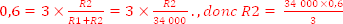 Nous en déduisons R1 = 34000 – 6800 = 27200 Ω.Les valeurs à retenir dans la série E24 sont R1 = 27 000Ω et R2 = 6 800Ω = 6800Ω.Nous en déduisons R1 = 34000 – 6800 = 27200 Ω.Les valeurs à retenir dans la série E24 sont R1 = 27 000Ω et R2 = 6 800Ω = 6800Ω.Nous en déduisons R1 = 34000 – 6800 = 27200 Ω.Les valeurs à retenir dans la série E24 sont R1 = 27 000Ω et R2 = 6 800Ω = 6800Ω.Nous en déduisons R1 = 34000 – 6800 = 27200 Ω.Les valeurs à retenir dans la série E24 sont R1 = 27 000Ω et R2 = 6 800Ω = 6800Ω.Nous en déduisons R1 = 34000 – 6800 = 27200 Ω.Les valeurs à retenir dans la série E24 sont R1 = 27 000Ω et R2 = 6 800Ω = 6800Ω.Nous en déduisons R1 = 34000 – 6800 = 27200 Ω.Les valeurs à retenir dans la série E24 sont R1 = 27 000Ω et R2 = 6 800Ω = 6800Ω.Nous en déduisons R1 = 34000 – 6800 = 27200 Ω.Les valeurs à retenir dans la série E24 sont R1 = 27 000Ω et R2 = 6 800Ω = 6800Ω.Nous en déduisons R1 = 34000 – 6800 = 27200 Ω.Les valeurs à retenir dans la série E24 sont R1 = 27 000Ω et R2 = 6 800ΩQuestion 19 :Donner le nombre de BIT du Convertisseur Analogique Numérique (CAN) présent dans le microcontrôleur puis calculer les valeurs décimales du nombre binaire présent sur sa sortie lorsque REG=1V et lorsque REG=2V (voir DT12).Selon le document DT12 le microcontrôleur possède un convertisseur 8 BIT, il délivrera donc un nombre proportionnel à la tension présente sur son entrée de conversion, allant de 0 à 255 pour une tension comprise entre 0 et 3V.Le signal REG est présent sur l’entrée de conversion du CAN, les valeurs qu’il délivre sont les suivantes :Nombre CAN = (1/ 3) x 255 = 85 pour REG = 1VNombre CAN = (2/3) x 255 = 170 pour REG = 2VSelon le document DT12 le microcontrôleur possède un convertisseur 8 BIT, il délivrera donc un nombre proportionnel à la tension présente sur son entrée de conversion, allant de 0 à 255 pour une tension comprise entre 0 et 3V.Le signal REG est présent sur l’entrée de conversion du CAN, les valeurs qu’il délivre sont les suivantes :Nombre CAN = (1/ 3) x 255 = 85 pour REG = 1VNombre CAN = (2/3) x 255 = 170 pour REG = 2VQuestion 20 :Donner en vous justifiant, le type (BOOL, BYTE, UINT) à affecter à la variable « Reglage_Utilisateur » qui permettra de stocker le nombre d’allers-retours à effectuer.La variable « Reglage_Utilisateur » accueille la valeur du nombre de cycle d’allers-retours réglé par l’utilisateur, comme celui peut être égal à 10,20 ou 30 nous devons affecter le type BYTE à la variable « Reglage_Utilisateur ».La variable « Reglage_Utilisateur » accueille la valeur du nombre de cycle d’allers-retours réglé par l’utilisateur, comme celui peut être égal à 10,20 ou 30 nous devons affecter le type BYTE à la variable « Reglage_Utilisateur ».Question 21 :Compléter sur le document réponse DR4, l’algorigramme décrivant le fonctionnement du sous-programme « Acquérir le nombre d’allers-retours à effectuer ».Début Acquérir An0An0 < 170	FAUXAn0 ≤ 85	FAUXVRAIVRAI10 → Reglage_Utilisateur	20 → Reglage_Utilisateur	30 → Reglage_UtilisateurFinDébut Acquérir An0An0 < 170	FAUXAn0 ≤ 85	FAUXVRAIVRAI10 → Reglage_Utilisateur	20 → Reglage_Utilisateur	30 → Reglage_UtilisateurFinQuestion 22 :Calculer la période du signal CDE à générer	pour	que	le buzzer pour que le buzzer émette un BEEP (voir DT4).Calculer la période du signal CDE à générer	pour	que	le buzzer pour que le buzzer émette un BEEP (voir DT4).Calculer la période du signal CDE à générer	pour	que	le buzzer pour que le buzzer émette un BEEP (voir DT4).Selon DT3 la fréquence du signal d’alerte émis par le buzzer doit être de 3kHz, par conséquent la période du signal est T = 1/f = 1 / 3000 = 3,33 10-4 s = 333 µsSelon DT3 la fréquence du signal d’alerte émis par le buzzer doit être de 3kHz, par conséquent la période du signal est T = 1/f = 1 / 3000 = 3,33 10-4 s = 333 µsSelon DT3 la fréquence du signal d’alerte émis par le buzzer doit être de 3kHz, par conséquent la période du signal est T = 1/f = 1 / 3000 = 3,33 10-4 s = 333 µsSelon DT3 la fréquence du signal d’alerte émis par le buzzer doit être de 3kHz, par conséquent la période du signal est T = 1/f = 1 / 3000 = 3,33 10-4 s = 333 µsSelon DT3 la fréquence du signal d’alerte émis par le buzzer doit être de 3kHz, par conséquent la période du signal est T = 1/f = 1 / 3000 = 3,33 10-4 s = 333 µsSelon DT3 la fréquence du signal d’alerte émis par le buzzer doit être de 3kHz, par conséquent la période du signal est T = 1/f = 1 / 3000 = 3,33 10-4 s = 333 µsSelon DT3 la fréquence du signal d’alerte émis par le buzzer doit être de 3kHz, par conséquent la période du signal est T = 1/f = 1 / 3000 = 3,33 10-4 s = 333 µsSelon DT3 la fréquence du signal d’alerte émis par le buzzer doit être de 3kHz, par conséquent la période du signal est T = 1/f = 1 / 3000 = 3,33 10-4 s = 333 µsQuestion 23 :Compléter sur le document réponse DR4, l’algorigramme décrivant le fonctionnement du sous-programme « Générer un signal d’alerte ».Compléter sur le document réponse DR4, l’algorigramme décrivant le fonctionnement du sous-programme « Générer un signal d’alerte ».Compléter sur le document réponse DR4, l’algorigramme décrivant le fonctionnement du sous-programme « Générer un signal d’alerte ».Compléter sur le document réponse DR4, l’algorigramme décrivant le fonctionnement du sous-programme « Générer un signal d’alerte ».Compléter sur le document réponse DR4, l’algorigramme décrivant le fonctionnement du sous-programme « Générer un signal d’alerte ».Compléter sur le document réponse DR4, l’algorigramme décrivant le fonctionnement du sous-programme « Générer un signal d’alerte ».Compléter sur le document réponse DR4, l’algorigramme décrivant le fonctionnement du sous-programme « Générer un signal d’alerte ».DébutFaire 3000 fois1sFaire toujoursFaire 3000 fois1sFaire 3000 fois1s1 ->GP21 ->GP21 ->GP21 ->GP21 ->GP2Faire 3000 fois1s167 µs167 µs167 µs167 µs167 µsFaire 3000 fois1s0 -> GP20 -> GP20 -> GP20 -> GP20 -> GP2Faire 3000 fois1s167 µs167 µs167 µs167 µs167 µsFinFaire 3000 fois1s